CUENTA PÚBLICA COLEGIO Nº 1.112 DIVINO JESÚS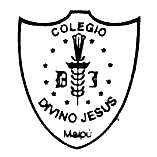                               2019La siguiente cuenta pública corresponde al año lectivo 2019, así se da cumplimiento a lo establecido en la ley Nº 19979 , del Ministerio de Educación, promulgada el 28 de octubre del 2004. I.-MISIÓN Y Visión de nuestro establecimientoMISIÓNLa Misión de la Comunidad del Colegio Divino Jesús será potenciar en los alumnos valores tales como: la autonomía, el respeto y el liderazgo, como ejes valóricos fundamentales, fortaleciendo los aprendizajes significativos y creativos, a través de la comunicación, comprensión, reflexión crítica, aceptando las normas propias de un sistema democrático, centrado en el respeto actitudinal y cooperativo, para dar respuesta al mundo tecnológico respetando nuestra identidad nacional.VISIÓNNuestros alumnos y alumnas se adaptarán a las necesidades de nuestra sociedad del cambio, desarrollando cada una de sus potencialidades valóricas y espirituales, cognitivas de crecimiento y artísticas, a través de una búsqueda continua de perfeccionamiento, de las estrategias que permitan aprendizajes significativos e integrándolos en forma global a un entorno exigente, crítico, analítico y de pertinencia con su proyecto de vida.II.-OBJETIVOS ESTRATÉGICOS 1. Área Liderazgo: Fortalecer un trabajo en equipo del cuerpo técnico y directivo ,que permita a los docentes lograr un desempeño basado en altas expectativas sobre los estudiantes , en un ambiente afable, donde niños y niñas logren el desarrollo de competencias necesarias, para integrarse a la sociedad. 2.Area Curricular: Consolidar el trabajo entre el cuerpo directivo, docentes y todos los miembros que participan en la labor de enseñanza aprendizaje, en un proceso permanente que permita un sistema de monitoreo de los avances del aprendizaje de los alumnos y alumnas, de los diseños de aula, de las prácticas docentes y reforzamientos pedagógicos.3.Área Recursos: Fortalecer la política de utilizaciones de todos los recursos (humanos y materiales), de acuerdo a las necesidades e intereses contempladas en los diseños de planificación al aula. 4 Área Convivencia: Favorecer el conocimiento e implementación del manual de convivencia dentro de la unidad educativa, propiciando la participación de las familias como un agente activo en el proceso escolar de los niños y niñasII.- Finalidades, líneas de acción y compromisos futuros.FINALIDADES EDUCATIVAS.Generar al interior del establecimiento un ambiente de trabajo pedagógico que permita el desarrollo de las distintas potencialidades e intereses de los alumnos(as), en forma satisfactoria y que les facilite el éxito en sus proyectos escolares como en los de su vida personal.Preparar a los alumnos(as) dentro de los principios y valores del humanismo cristiano que los enriquezca cada día más como seres humanos, para sí lograr una vida mejor para sí mismos y para los demás.Preparar a los alumnos(as) para que privilegien la paz y la coexistencia pacífica.Formar a los alumnos(as) para que sepan vivir en democracia, asumiendo sus deberes y exigiendo sus derechos.Internalizar en los alumnos(as) un alto grado de compromiso con el cuidado de su entorno natural, social y cultural.Entregar a los alumnos(as) los conocimientos, habilidades y destrezas necesarias, que les permitan adaptarse a la rapidez del cambio del mundo de hoy y ser capaces de resolver satisfactoriamente los problemas que les plantea dicho cambio.Políticas de acción y compromisos a futuro.          Implementar acciones educativas que conlleven a transformar                y mejorar el aprendizaje, con propuestas curriculares innovadoras,          desarrollar acciones que apunten al pleno desarrollo de la personalidad de los alumnos, con participación de toda la comunidad escolar. Generar instancias de participación.III.- RESULTADOS DE EFECTIVIDADSIMCE CUARTO AÑO BASICO AÑO 2019                   LENGUAJE       284         Puntaje más alto que colegios similares  MATEMATICA   270         Puntaje más alto que colegios similaresIV-TALLERES EJECUTADOS AÑO 2019V.- Estado Financiero e inversiones: INGRESOSLos recursos financieros que se percibieron en el año 2019, fueron los siguientes:Ingresos por Subvención General                                  $    137.929.002                Ingresos por Subvención Escolar Preferencial             $      44.113.036         Ingresos por Subvención Mantenimiento                      $         1.002.557                                                                    TOTAL              $     183.044.595EGRESOS  Gastos sueldos y varios Subvención general              $     137.929.002                                            Gastos subvención escolar preferencial                      $        44.113.036                                                                                                      Gastos subvención mantenimiento.                              $          1.002.557                                                                    TOTAL             $     183.044.595Los recursos materiales que se necesitaron en base a lo dicho anteriormente van desde insumos de oficina, hasta reparación de los diversos espacios según las necesidades, que se presentan durante el año escolar. A continuación se desglosan algunos:SUBVENCION ESCOLAR GENERALGastos en remuneraciones docentes, Imposiciones. ContadorGastos básicos electricidad, agua, Internet, telefonía. Cambio de luces, arreglo de baños y mano de obra. Reparación de mobiliario, techos y canaletas.Gastos en material de aseo y varios.La Subvención Escolar Preferencial: invirtió en lo siguiente:Personal (asistentes de aula, monitores y docentes para talleres).Insumos (datas, Notebook, material didáctico, implementos deportivos para Educación Física, impresoras, material de oficina, mobiliario para talleres etc.)Del total de gastos de la Subvención escolar general el 70% aprox, corresponde a gastos en personal, remuneraciones y honorarios .La Subvención Escolar Preferencial sólo autoriza el 50% anual en gastos de personal.Se deja en evidencia que el establecimiento realiza una labor sin fines de lucro.Esta es la cuenta pública respectiva al año 2019 del Colegio Divino Jesús.                                                                                      					Saluda Atentamente a Ud.,                                                     María Angélica Silva Rojas				                      	   DirectoraTaller de Danza Nacional e InternacionalTaller de Comprensión de Lectura Taller de Creatividad de Juegos ComputacionalesTaller Tecnológico de Matemáticas y Lenguaje